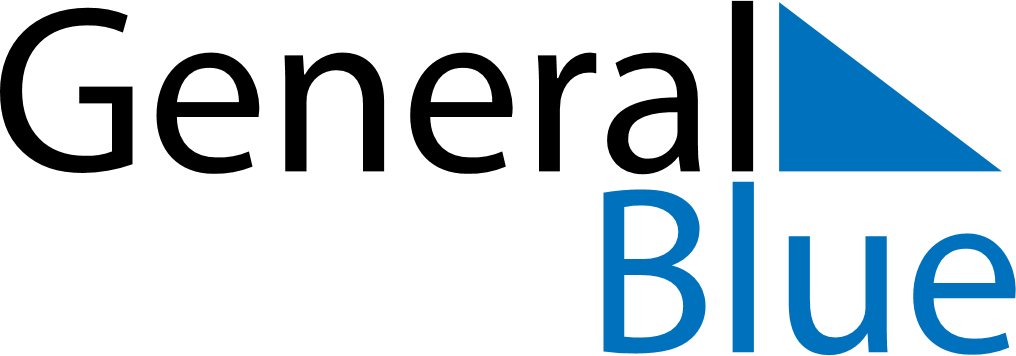 Panama 2019 HolidaysPanama 2019 HolidaysDATENAME OF HOLIDAYJanuary 1, 2019TuesdayNew Year’s DayJanuary 9, 2019WednesdayMartyrs’ DayMarch 4, 2019MondayShrove MondayMarch 5, 2019TuesdayShrove TuesdayApril 19, 2019FridayGood FridayMay 1, 2019WednesdayLabour DayJuly 1, 2019MondayPresidential InaugurationNovember 3, 2019SundaySeparation Day (from Columbia)November 4, 2019MondaySeparation Day (from Columbia) (substitute day)November 10, 2019SundayPrimer Grito de IndependenciaNovember 11, 2019MondayPrimer Grito de Independencia (substitute day)November 28, 2019ThursdayIndependence DayDecember 8, 2019SundayMother’s DayDecember 9, 2019MondayMother’s Day (substitute day)December 25, 2019WednesdayChristmas Day